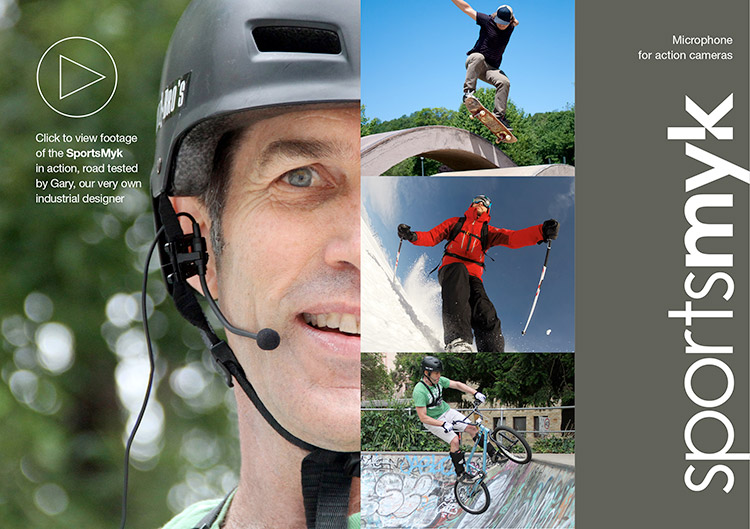 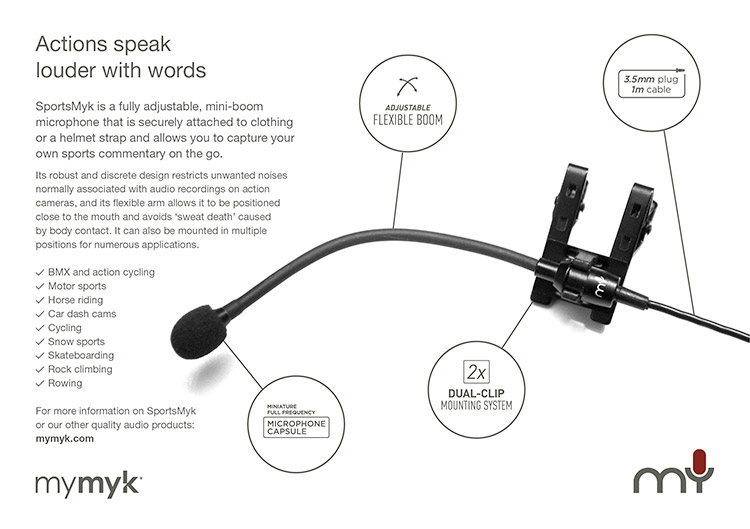 Specification   Microphone Capsule 	                 Back Electret Condenser  Pick up Pattern:	                 Omnidirectional  Frequency Response:	              20Hz - 20Khz  Sensitivity:	                 -45dB ±3dB(0dB=1v/pa at 1KHz)  Output Impedance:	              1KΩ±30%  Power requirement:	                 1.5-10V DC    Product Weight:	                  26g  Product Colour:	                  Black with mymyk logo  Accessories:	                  Foam windscreen  Connector:	                 3.5 mm TRS wired dual MonoFlexible 105mm Boom Mount – Dual Independent grip systemCable length 1.15 m 3.5mm TRS Stereo plug wired dual mono